Directive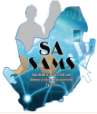 The South African School Administration and Management System (SA-SAMS), is designed for the South African Education Sector and is maintained by the Department of Basic Education (DBE), ensuring that it is aligned to education policies in.  This route ensures standardised implementation and reporting across all provinces and aims to assist schools with their own data administration and reporting. Changes on SA-SAMS emanated from requests received from users and various policy owners. These changes are tabled nationally at the EMIS Technical Committee with membership from all EMIS provinces. Changes on SA-SAMS are approved and signed off by the policy owner. Reported data and functionalities from SA-SAMS (as a national supported system) used for reporting is also annually audited by AGSA Contents This document lists challenges reported and solutions
Ad hoc reason for school to be closed Attendance modules updated Curriculum Curriculum corrections on 12.3.11 for March release PERSAL validations Please feel free to contact the Provincial Province or contact the Provincial Province or send us a message dbesasams@gmail.com or Ramphele.M@dbe.gov.za or vanderwesthuizen@dbe.gov.za when reporting an error or require more information on SA-SAMS.Kind RegardsThe DBE SA-SAMS teamTerms does not show on 12.7.16.3Schools to check and adjust dates for tasks/ activities in Term 2 and Term 3 on 12.3.11-2 showing for subjects on 12.7.16.3Cannot process marksRun the following AppPlease first install Errors and Ommissions if it is not installed (download it here: http://www.fsdoe.fs.gov.za/EMISPortal/Utilities.aspx or here: https://drive.google.com/file/d/15iYRkQg5fP6gSRi6kXq2D172mUo_eiwj/view?usp=sharing )Double click on the emq file .  This will open Errors& OmmissionsBrowse for your SAMS database . (The last opened SAMS database will by default be selected )Click on Execute and confirm that you want to run the queries.Click on Ok and close Errors & OmmissionsAlso Note: When entering marks in 12.3.12 and you are entering -1 for activities in a task , please make sure that you save twice. The first time will be to save the marks to activities and the second time it will calculate the Task mark from the activities. (This will be fixed in a future release)Deployment errors  Ensure that Pre Grade R has a subject assigned to itDescriptionScreen What is new / changedAction by the schoolDeploy learners  without subjects assigned to them.17Not able to deploy SA-SAMS database if all learners are not assigned with the core subjectsSchool to assign the relevant languages, Maths and LO to all learners Assign subjects to Gr R and Create a subject for Pre Gr R and assign subject to learnersSchool to update attendance of learners from grades that are phased Deploy database and print principal deployment form.Principal to confirm information of all learners, educators and Staff. Submit a deployed data base with signed off form.Amended the validation that requires attendance to be captured for learners in all grades17Able to deploy SA-SAMS databaseSchool to assign the relevant languages, Maths and LO to all learners Assign subjects to Gr R and Create a subject for Pre Gr R and assign subject to learnersSchool to update attendance of learners from grades that are phased Deploy database and print principal deployment form.Principal to confirm information of all learners, educators and Staff. Submit a deployed data base with signed off form.DescriptionScreen What is new / changedAction by the school  Drop down list indicating reasons for school to be closed1.7Schools can mark days that the schools are closed during the terms due to a variety of reasons. These days will be removed from the register and the number of days teaching updatedDrop down list of reasons provided are: COVID 19, Community Strike, Storms & Floods, Elections, Epidemic, Sport, Extra-mural,Other.School to capture the day that the school is closed and select a reason. The staff and learner attendance will be greyed out.DescriptionScreen What is new / changedAction by the schoolNew reasons for not attending school – not on school premises 2.12, 2.13, 3.3.3New reasons for not able to attend school premises:Illness that requires a quarantine period (Communicable diseases e.g. Covid 19, measles etc) Not attending school as per timetable (learners attending alternative days)Approved as ComorbiditySchool to mark the educators, staff and learners as “Absent from premises” with the correct reason.Attendance calculations will be updated on SA-SAMS in following version as per directive.New function to identify grades that are phased in 3.3.3Pop-up window to confirm the grades that are phased inUntick the grades that are not phased inOnly the grades that are attending are visible for attendance capturingAttendance calculations are amended for grades that are not phased inDescriptionScreen What is new / changedAction by the schoolFunction to add “-1” to all selected learners 12.3.12Button to capture “-1” for all learners: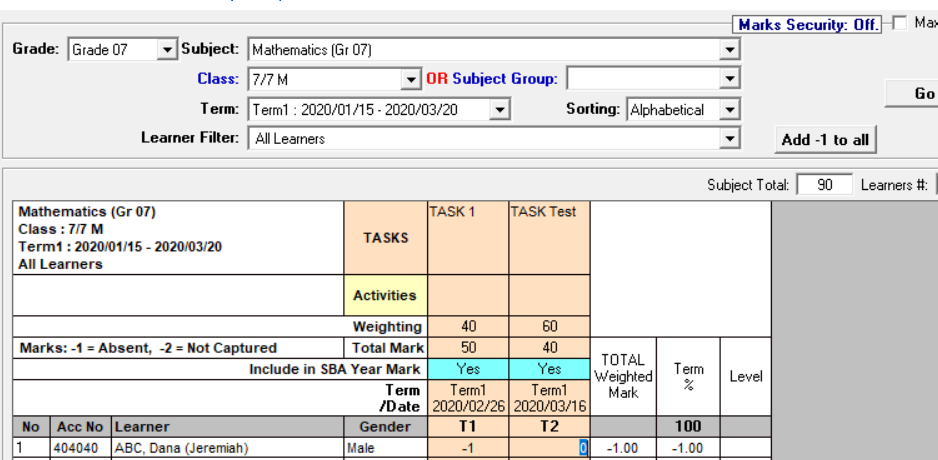 On 12.3.11 click on “-1 for all”. This will populate the whole column. To apply “-1 for all” for next column –in the column that need to be updated place curser on the first leaner’s capturing space, then click on “-1 for all” Click on saveDescriptionScreen What is new / changedAction by the schoolFix weightings for LO Gr 10 & 11 IT Gr 1112.3.11Term 2 fixed weighting correctedSchool to save weight validationsCapture marks DescriptionScreen What is new / changedAction by the schoolPublic schools PERSAL component number validation1.1 tab 2PERSAL component number on TAB 2 – data field made compulsory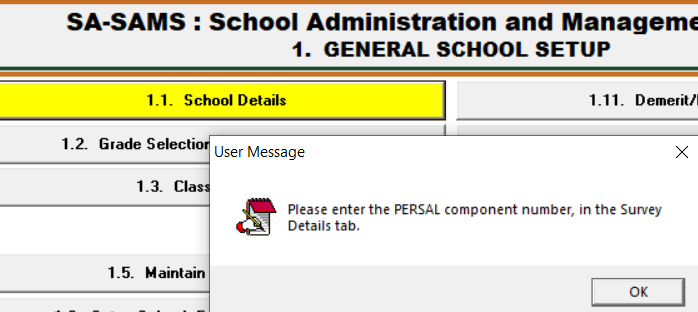 Click on Module 1.1.A pop-up message will appear if the “PERSAL component” data field is empty to inform school to complete the field.Capture the PERSAL component number and click on save.Independent schools – Staff PERSAL number clearance2.1 and 2.3Staff are paid by schools and not being paid by the state. PERSAL numbers are removed.  Click on educator and save to remove the PERSAL number. For audit purposes changes have to be done by the accountable official at school level.